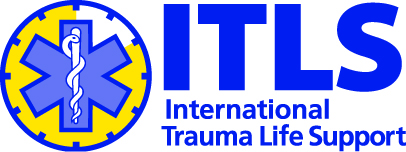 APPLICATIONITLS CourseHeld Outside an ITLS Chapter/Training CentreDate of Application: ____/____/____	                 mm/dd/yyDate of Course____/____/____							mm/dd/yy(1)	What organization is requesting the course?  _________________________Is it a governmental agency? 		YES		NO  	Not-for profit organization?  			YES		NOIs an ITLS chapter or training centre 			YES		NOworking with the organization topresent the course? 			If YES, which ITLS 			chapter or training 			centre?		 					_________________(2)	What ITLS course is being held?  __________________________________(3)	What is the course location? _____________________________________________(4)	Who will be the course coordinator?  ________________________________Is he/she a current ITLS instructor?	YES		NO(Please attach a copy of ITLS card.)(5)	Who will be the course medical director?  ____________________________Is he/she a current ITLS instructor?	YES		NO                          
(Please attach a copy of ITLS card.)                       (6)	Please list additional instructors participating in the course and where they received their ITLS certification. Please attach copies of their ITLS cards:Name:  __________________  	Chapter where certified:  _____________                          Name:  __________________  	Chapter where certified:  _____________                           Name:  __________________ 	Chapter where certified:  _____________   Name:  __________________  	Chapter where certified:  _____________                           (7)	What is the intended audience for the course? ________________________How many students are planned?  _______________________________What previous  training is required for taking the course?__________________________________________________________                                                                                                                                                                                                                                            (8)	Is this course open to the public?	YES		NO(9)	To your knowledge, have any of the students previously taken any ITLS courses?				YES		NOWhat course(s)?  ____________________________________________When?  ____________________________________________________                                                              Where?  _________________________________________(10)	Have any of the students previously taken any other trauma courses? (e.g, PHTLS, TNCC or ATLS)YES 			NO									What course(s)?  ____________________________________________When?  ____________________________________________________                                                              Where? ___________________________________________________(11)	In what language will the ITLS course be taught? ______________________Application Completed By:Name: _________________________________________________________Address:  ______________________________________________________      ______________________________________________________Phone:  _______________________________________________________Fax:  __________________________________________________________Email:  ________________________________________________________Please return this application form with the proposed course schedule, including faculty assignments and CVs, and copies of the ITLS Instructor cards of the faculty to ITLS at least 60 days in advance of the course.If the course is approved by ITLS International, the students will receive cards and/or certificates issued by the International office unless other arrangements are made with the approval of ITLS.  The International fees are $15 USD for each student for all ITLS courses. For more information, contact:	ITLS	888-495-ITLS630-495-6442	800-495-6404 FAX	info@itrauma.orgRev. 2017